プロジェクトキックオフミーティングの議題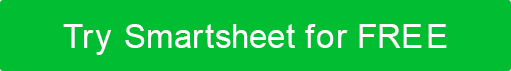 議題は通常、組織幹事または組織会長によって割り当てられた人によって完了されます。会議の前に、会議の議題をまとめ、すべてのグループメンバーにレビューのために渡す必要があります。コピーは会議で入手できる場合があります。1. 物流2. 出席者5.  議題 複数のリスト/トピックを含む各議題カテゴリを入力します。筆記備考この[チャプター名]の[ミーティングタイプ]ミーティングは、[開催されます日付]にで[場所]。会議は[時間が主宰し、[]に始まり、[議長名] 書記名]を書記とする。曜日と日付開始時刻終了時刻場所場所作成者の会議ファシリテーターファシリテーターミニッツテイカータイムキーパー会議のタイトル会議のタイトル会議のタイトル会議のタイトル会議のタイトル会議のテーマ会議のテーマ会議のテーマ会議のテーマ会議のテーマ名前プロジェクトのロールイン電子メール接触3. 導入声明4. スポンサー声明開始時刻期間形容望ましい結果担当者/部署終了時刻ある導入文Bスポンサー声明Cプロジェクトの背景(2)[トピック]C.3.C.4.D利点と目標D.2.[トピック]D.3.D.4.Eプロジェクトの範囲E.2[トピック]E.3E.4F役割と責任F.2.[トピック]F.3.F.4.Gコミュニケーション計画G.2[トピック]G.3G.4H問題管理H.2 ·[トピック]H.3 ·H.4 ·私規制と顧客要件I.2.[トピック]I.3.I.4.J問J.2.【質問1】J.3.J.4.K次のステップ3. アクションアイテム所有者フォローアップ日によって準備された議題によって準備された議題承認された議題承認された議題署名日付署名日付免責事項Web サイトで Smartsheet が提供する記事、テンプレート、または情報は、参照のみを目的としています。当社は、情報を最新かつ正確に保つよう努めていますが、本ウェブサイトまたは本ウェブサイトに含まれる情報、記事、テンプレート、または関連グラフィックに関する完全性、正確性、信頼性、適合性、または可用性について、明示的または黙示的を問わず、いかなる種類の表明または保証も行いません。したがって、お客様がそのような情報に依拠する行為は、お客様ご自身の責任において厳格に行われるものとします。